Карточка1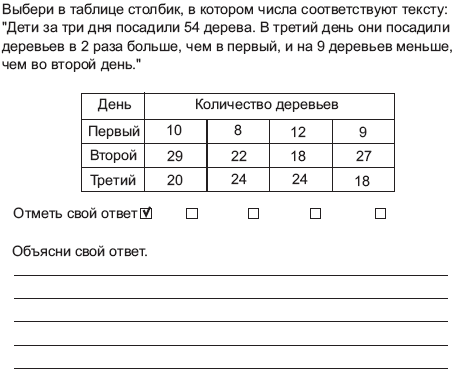 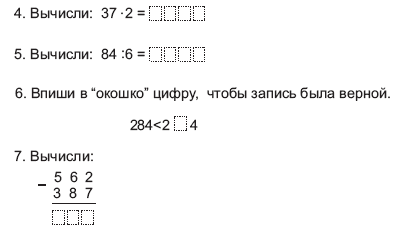 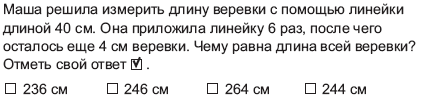 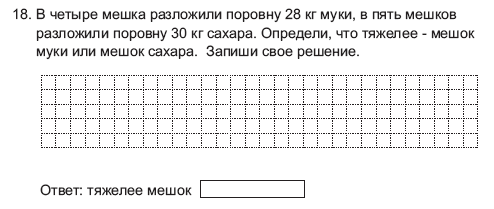 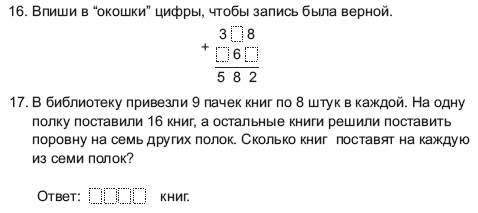 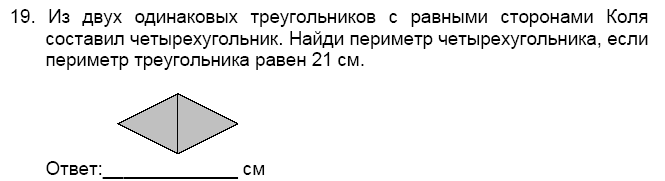 Карточка 2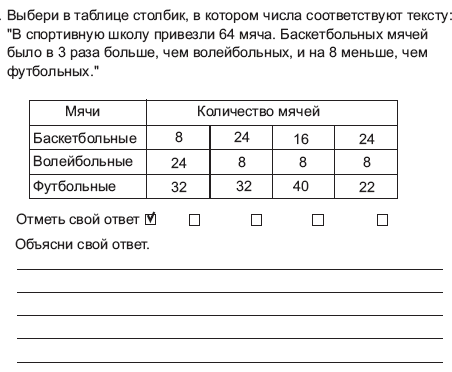 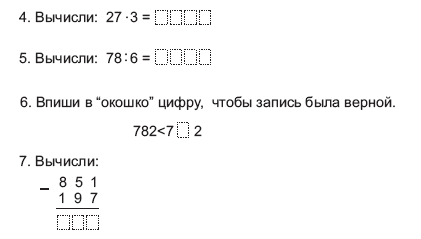 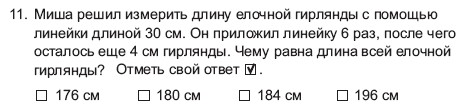 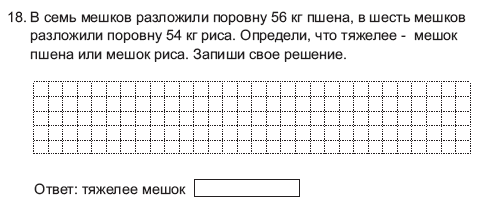 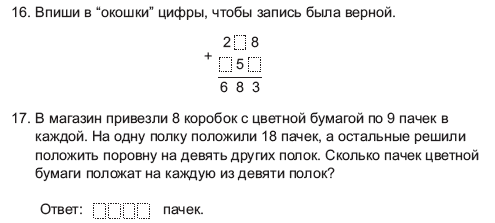 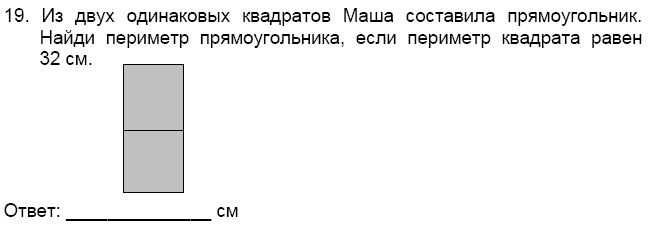 Карточка 31.Какое число нужно прибавить к семи сотням, чтобы получилось 900?     1) 830                   2) 897                  3) 100          4) 2002.Выбери выражение, которое делает равенство верным (72+41)·8 = … 1) (72+8)·41        2) 72·8+41      3) 72·8+41·8      4) 72+41·3     3.Из разности а и b вычесть произведение с и k: 1) (а : b) – (с ∙ k)          2) (а + b) – (с ∙ k)     3) (а - b) – (с ∙ k)         3) (а - b) – (с : k)  4.Переместительное свойство умножения записывается так:a ∙ b = b ∙ a                        2) (a+ b) ∙ c= a ∙ c + b ∙ c(a∙ b) ∙ c= a ∙ ( b ∙ c)          4) a + b = b + a5.Периметр прямоугольника с длиной 9 см и шириной 6 см можно найти с помощью выражения6 + 9 ∙ 2    2) 9 + 6 + 9 +6    3)9 + 6 ∙ 2   4) (9 + 6) ∙ 2   5) 9∙ 66.Если длина прямоугольника 6 см, ширина к см, то площадь прямоугольника равна: __________ (см²)Как вычислить периметр квадрата со стороной 15 см?               1) 15·4       2) 15·2        3) 15·15     4) 15+158.Расположи величины в порядке убывания        9м1см                  9001см             9м1дм           91см            9м1мм9.Книга стоит 60 рублей. Сколько стоит альбом, если его цена составляет третью часть от цены книги?Ответ:________________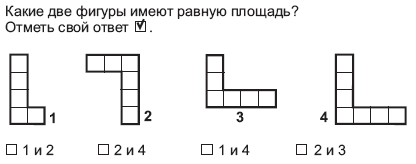 Установи соответствие между таблицей и текстом задачи.1)2)А) В 8 упаковках 80 кг овощей. Сколько килограммов в одной такой упаковке7Б) Две упаковки овощей весят 80 кг. Какова масса 8 таких упаковок?ъВ) две упаковки овощей весят 80 кг. Какова масса одной такой упаковки?Г) В 8 упаковках 80 кг овощей. Какова масса 2 таких упаковок?Ответ: 1) ______   2) ________Подбери к задачам в таблице выражения, с помощью которых они будут решены6А) 80 : 8 ∙ 2     Б) 8 ∙ 2 + 80     В) 80 – 8 ∙ 2   Г) 80 : 2 ∙ 8Выбери выражение, в котором вторым  действием выполняется деление. 1) (27-18)х5:9  2) 64:4х(9+1)      3) 32: 5х6-2     4) 12+72:9х4Выполни умножение в столбик:218 х 3          154 х 6               106 х 7                 230 х 4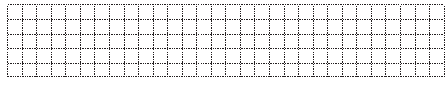 Карточка 1Карточка 2 Карточка3 1.Какое число нужно прибавить к семи сотням, чтобы получилось 900?     1) 830                   2) 897                  3) 100          4) 2002.Выбери выражение, которое делает равенство верным (72+41)·8 = … 1) (72+8)·41        2) 72·8+41      3) 72·8+41·8      4) 72+41·3     3.Из разности а и b вычесть произведение с и k: 1) (а : b) – (с ∙ k)          2) (а + b) – (с ∙ k)     3) (а - b) – (с ∙ k)         3) (а - b) – (с : k)  4.Переместительное свойство умножения записывается так:a ∙ b = b ∙ a                        2) (a+ b) ∙ c= a ∙ c + b ∙ c(a∙ b) ∙ c= a ∙ ( b ∙ c)          4) a + b = b + a5.Периметр прямоугольника с длиной 9 см и шириной 6 см можно найти с помощью выражения6 + 9 ∙ 2    2) 9 + 6 + 9 +6    3)9 + 6 ∙ 2   4) (9 + 6) ∙ 2   5) 9∙ 66.Если длина прямоугольника 6 см, ширина к см, то площадь прямоугольника равна: __________ (см²)Как вычислить периметр квадрата со стороной 15 см?               1) 15·4       2) 15·2        3) 15·15     4) 15+158.Расположи величины в порядке убывания        9м1см                  9001см             9м1дм           91см            9м1мм9.Книга стоит 60 рублей. Сколько стоит альбом, если его цена составляет третью часть от цены книги?Ответ:________________Установи соответствие между таблицей и текстом задачи.1)2)А) В 8 упаковках 80 кг овощей. Сколько килограммов в одной такой упаковке7Б) Две упаковки овощей весят 80 кг. Какова масса 8 таких упаковок?ъВ) две упаковки овощей весят 80 кг. Какова масса одной такой упаковки?Г) В 8 упаковках 80 кг овощей. Какова масса 2 таких упаковок?Ответ: 1) ______   2) ________Подбери к задачам в таблице выражения, с помощью которых они будут решены6А) 80 : 8 ∙ 2     Б) 8 ∙ 2 + 80     В) 80 – 8 ∙ 2   Г) 80 : 2 ∙ 8Выбери выражение, в котором вторым  действием выполняется деление. 1) (27-18)х5:9  2) 64:4х(9+1)      3) 32: 5х6-2     4) 12+72:9х4Выполни умножение в столбик:218 х 3          154 х 6               106 х 7                 230 х 4